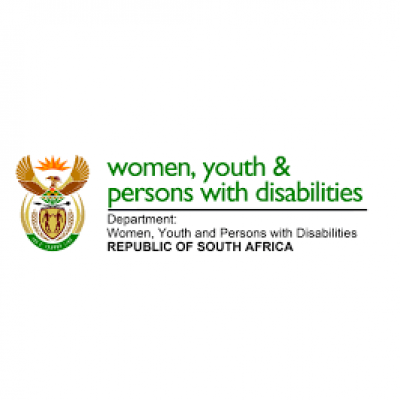 NATIONAL ASSEMBLY QUESTION FOR WRITTEN REPLYQUESTION NUMBER 1574DATE OF PUBLICATION:  5 MAY 2023QUESTION:1574. Mrs L F Tito (EFF) to ask the Minister in The Presidency for Women, Youth and Persons with Disabilities:What total number of (a) Quality Assessment Learners Programmes are there for persons with disabilities in each province and (b) successful placements were done in the 2022/23 financial year? 							     NW1826EREPLY: The Department of Women, Youth and Persons with Disabilities (DWYPD) is not the custodian of Quality Assessment Learner Programmes, as these fall within the purview of the Department of Basic Education. The Screening, Identification, Assessment and Support (SIAS) programme and guidelines were developed and published by the Department of Basic Education.This question may be directed to the Department of Basic Education for reply.